PRILOGA 2 (spremni dopis – 2. del) – podatki o izvedbi notranjih postopkov pred odločitvijo na seji vlade:PRILOGE:I. Mnenja brez pripomb:Ministrstvo za finance,Služba Vlade RS za zakonodajo,Ministrstvo za pravosodje,Ministrstvo za delo, družino, socialne zadeve in enake možnosti,Ministrstvo za javno upravo,Ministrstva za infrastrukturo,Ministrstvo za kohezijo in regionalni razvoj,Ministrstvo za zdravje,Ministrstvo za obrambo,Ministrstvo za digitalno preobrazbo,Ministrstvo za okolje, podnebje in energijo,Ministrstvo za naravne vire in prostor,Ministrstvo za kulturo,Ministrstvo za vzgojo in izobraževanje,Ministrstvo za kmetijstvo, gozdarstvo in prehrano,Ministrstvo za visoko šolstvo, znanost in inovacije,Ministrstva za notranje zadeve.Mnenje Ministrstva za finance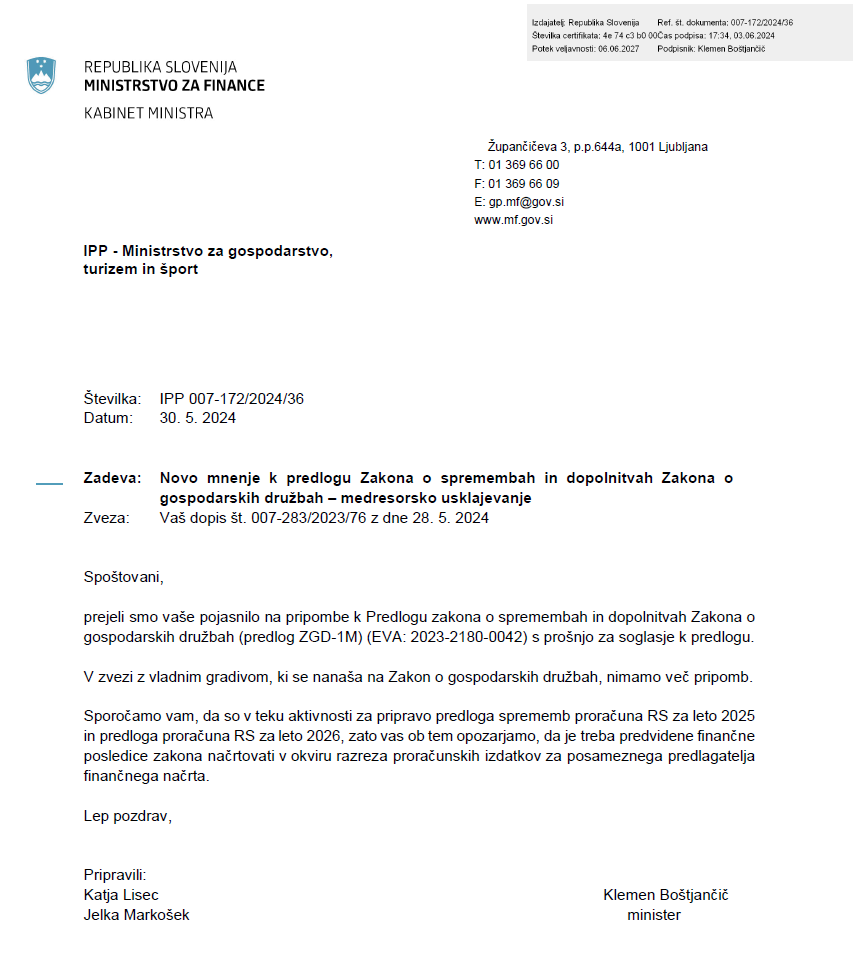 Mnenje Službe Vlade RS za zakonodajo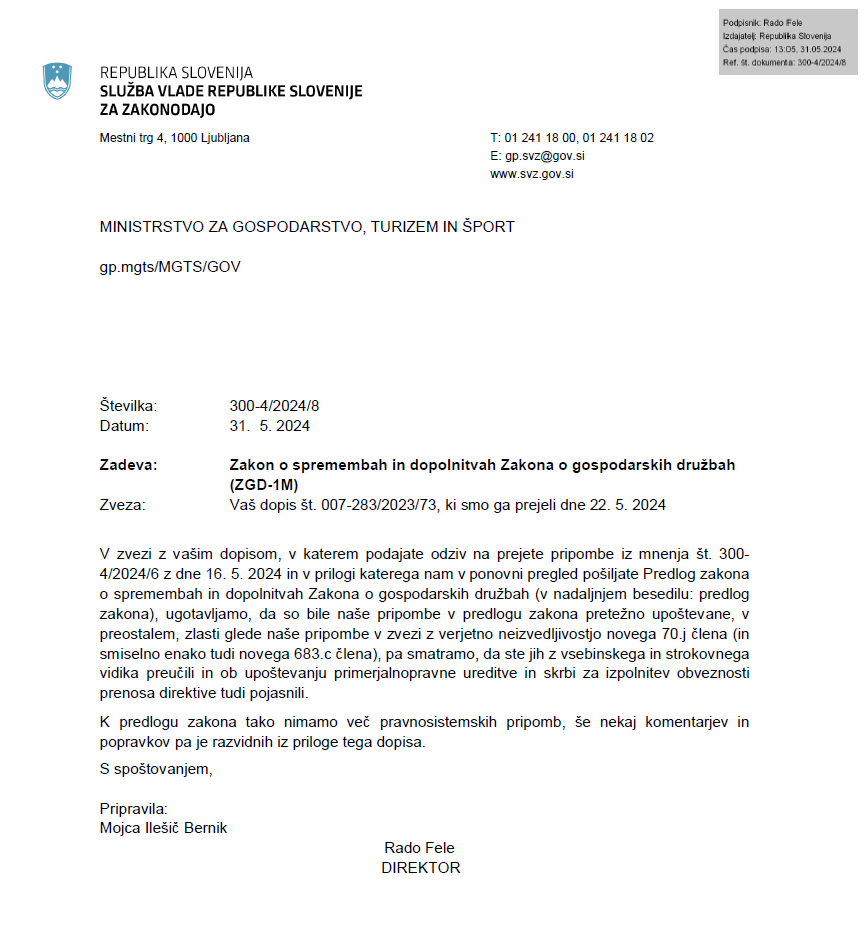 Mnenje Ministrstva za pravosodje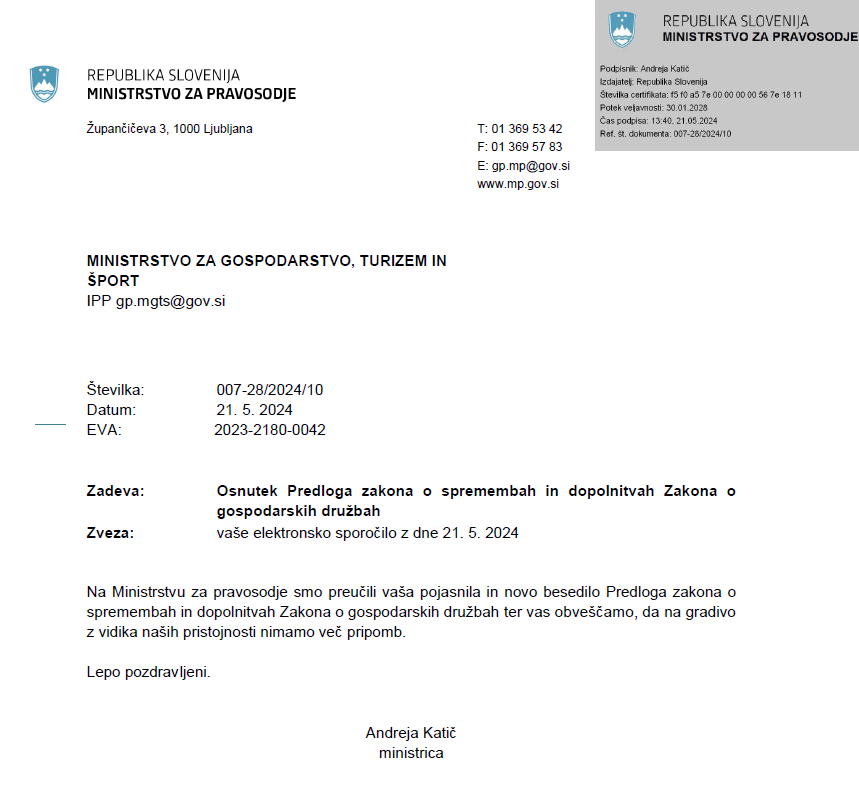 Mnenje Ministrstva za delo, družino, socialne zadeve in enake možnosti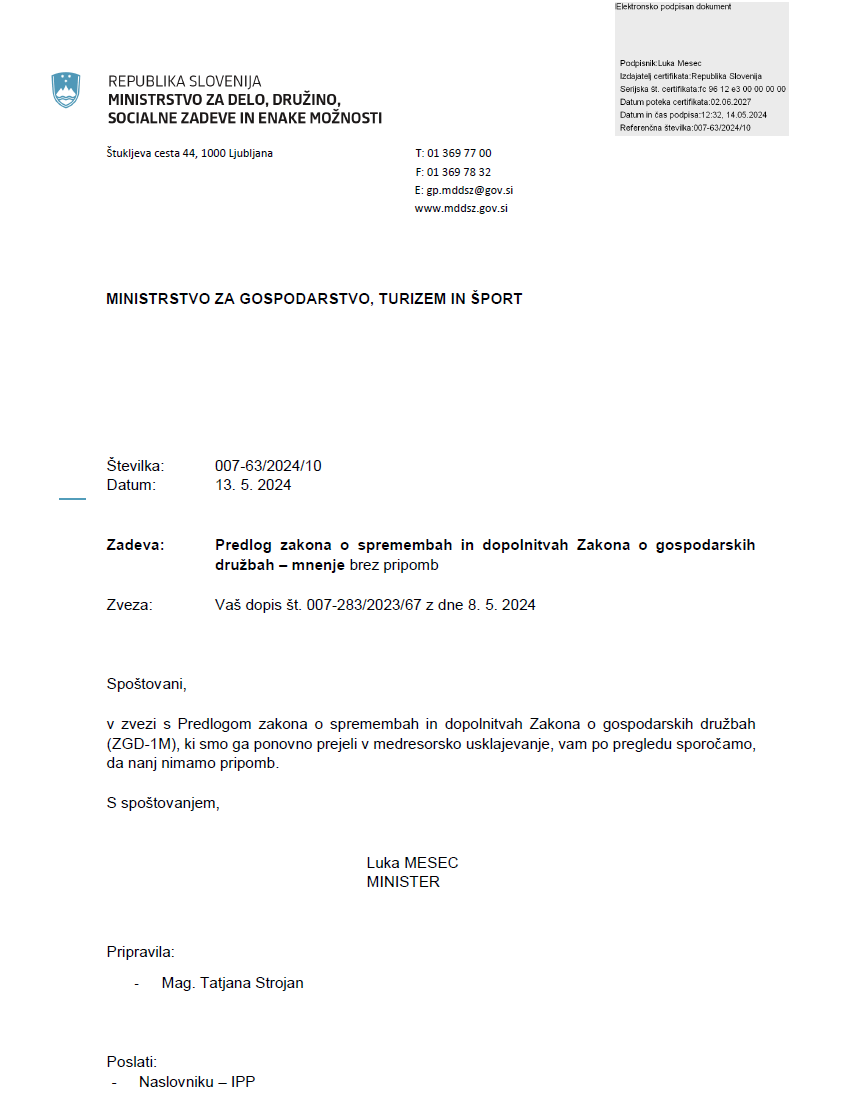 Mnenje Ministrstva za javno upravo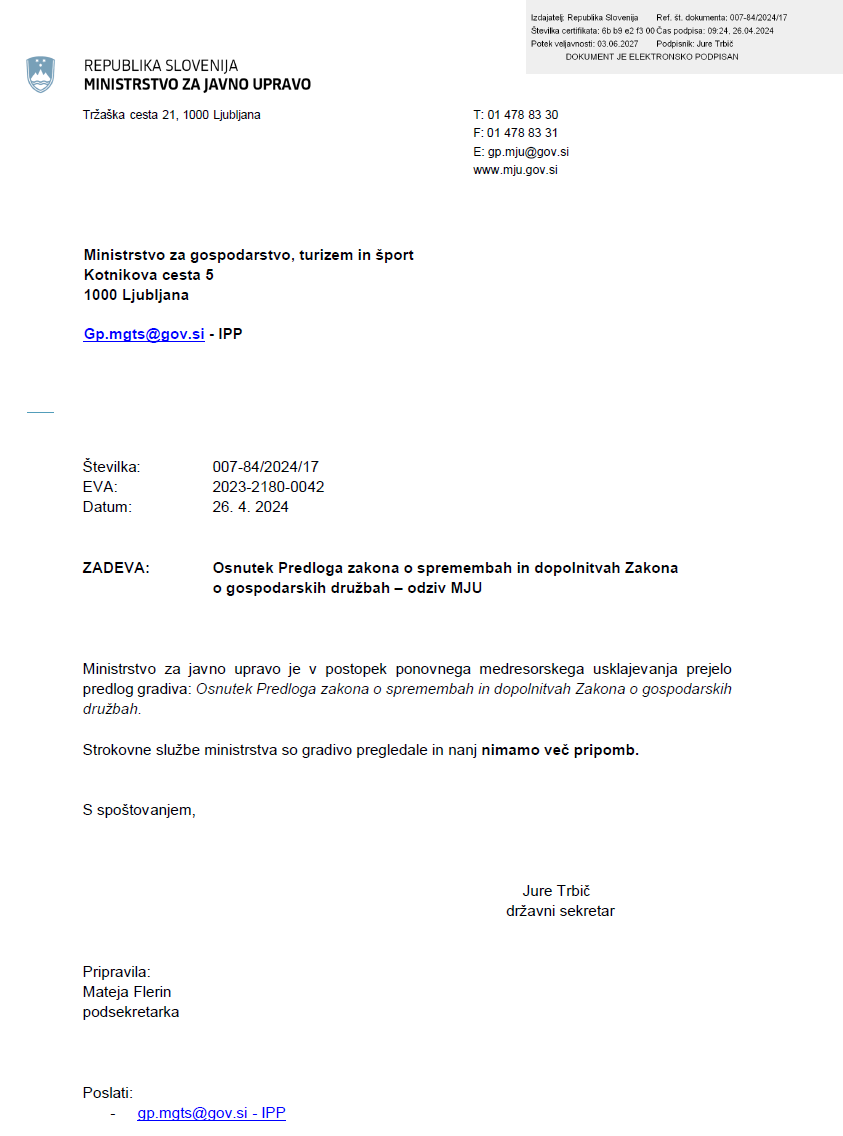 Mnenje Ministrstva za infrastrukturo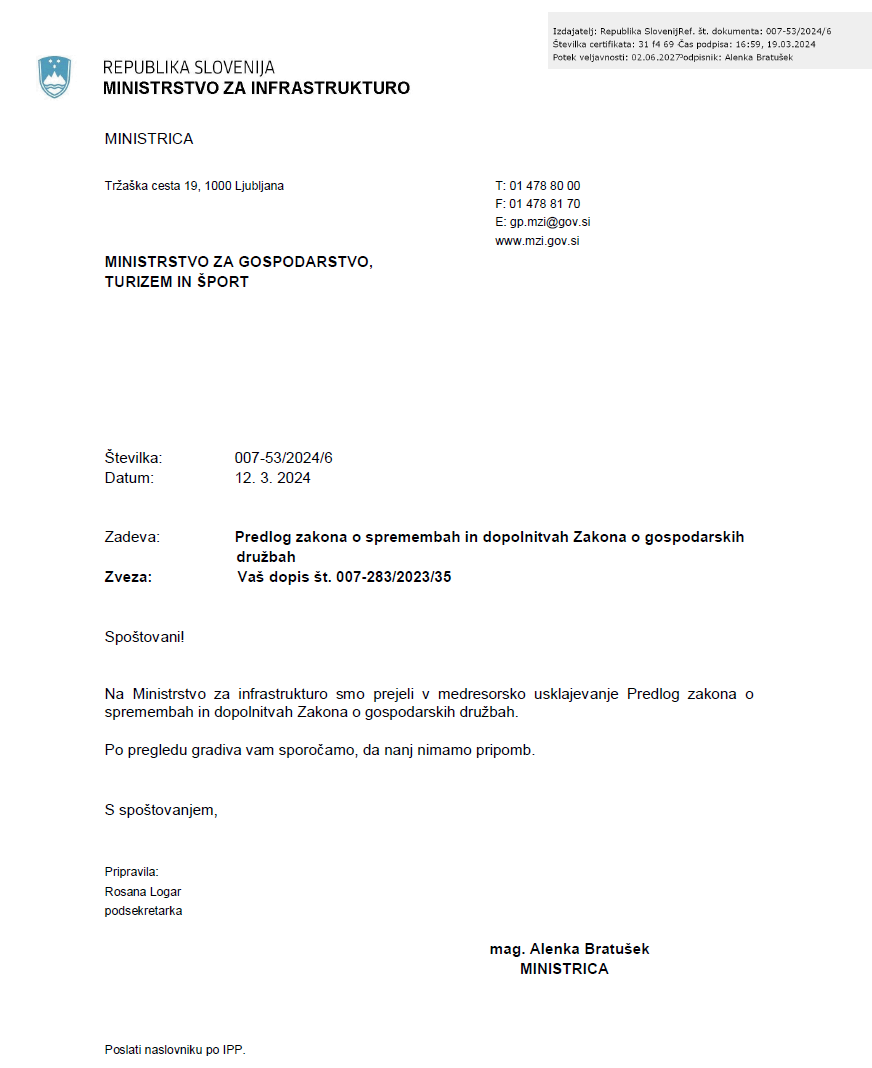 Mnenje Ministrstva za kohezijo in regionalni razvoj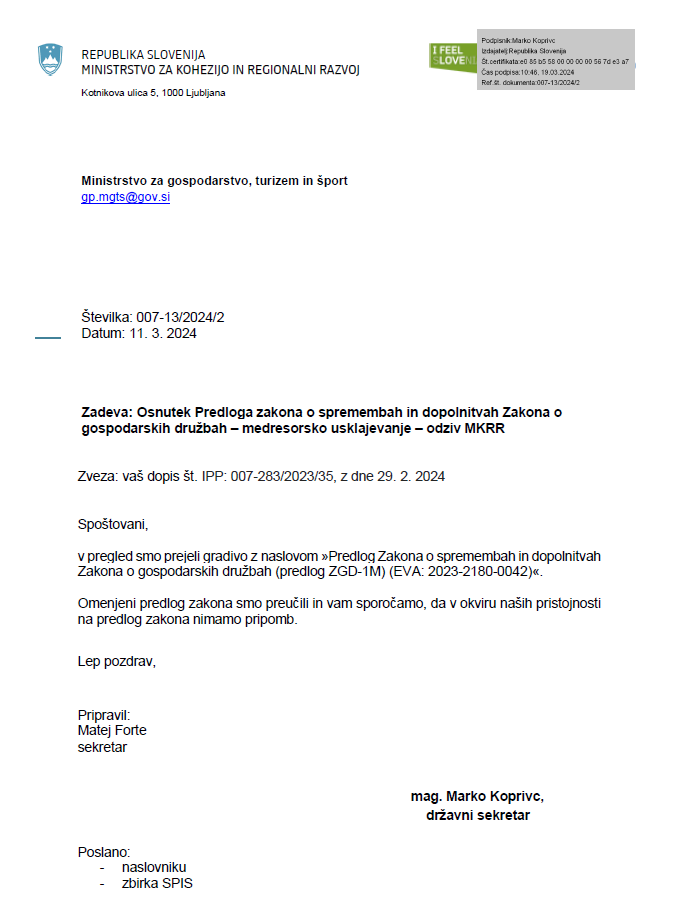 Mnenje Ministrstva za zdravje 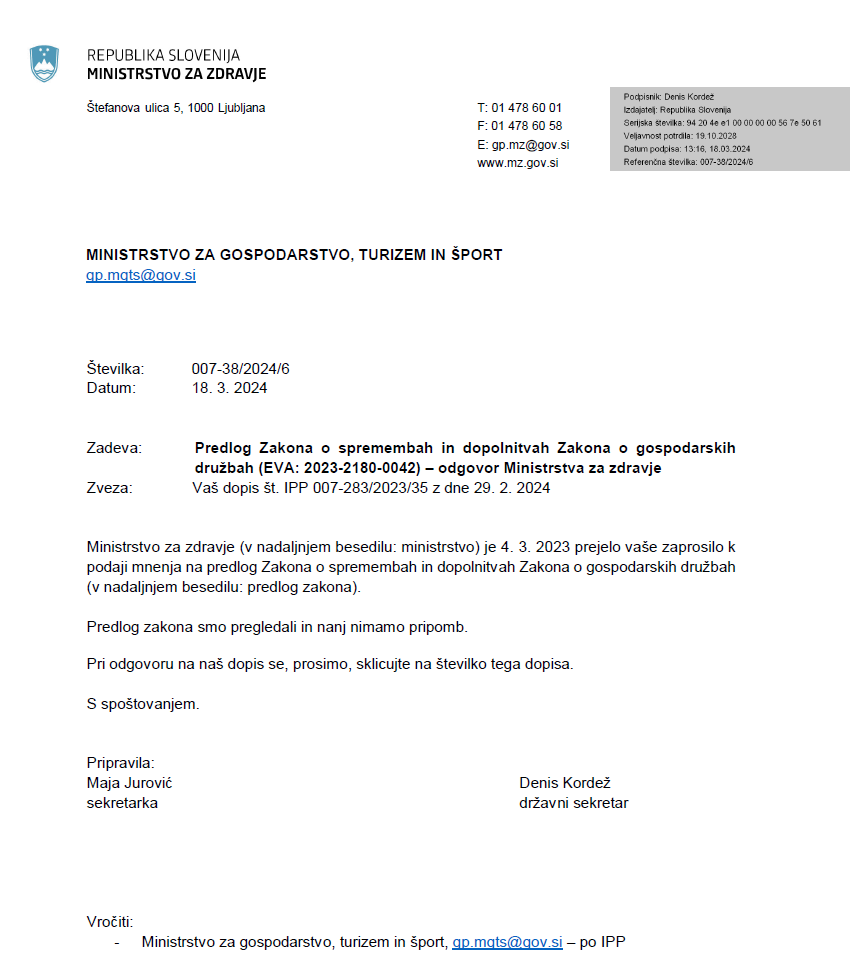 Mnenje Ministrstva za obrambo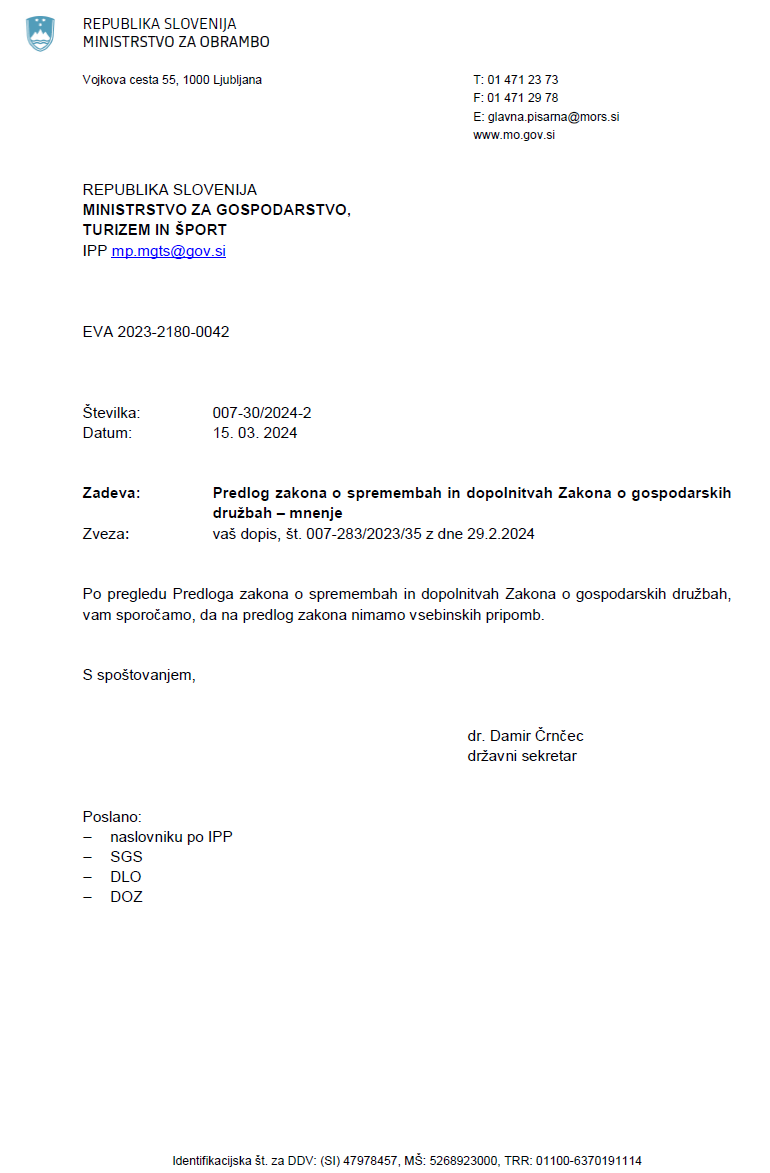 Mnenje Ministrstva za digitalno preobrazbo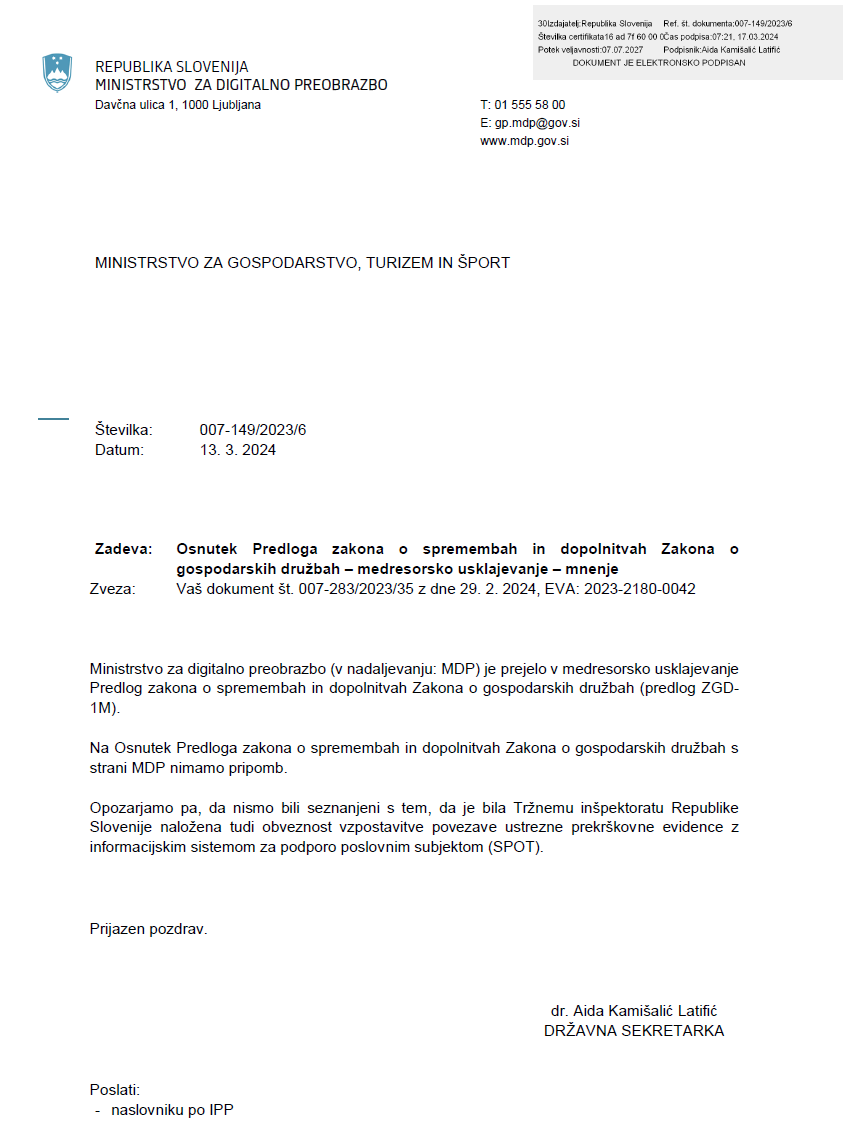 Mnenje Ministrstva za okolje, podnebje in energijo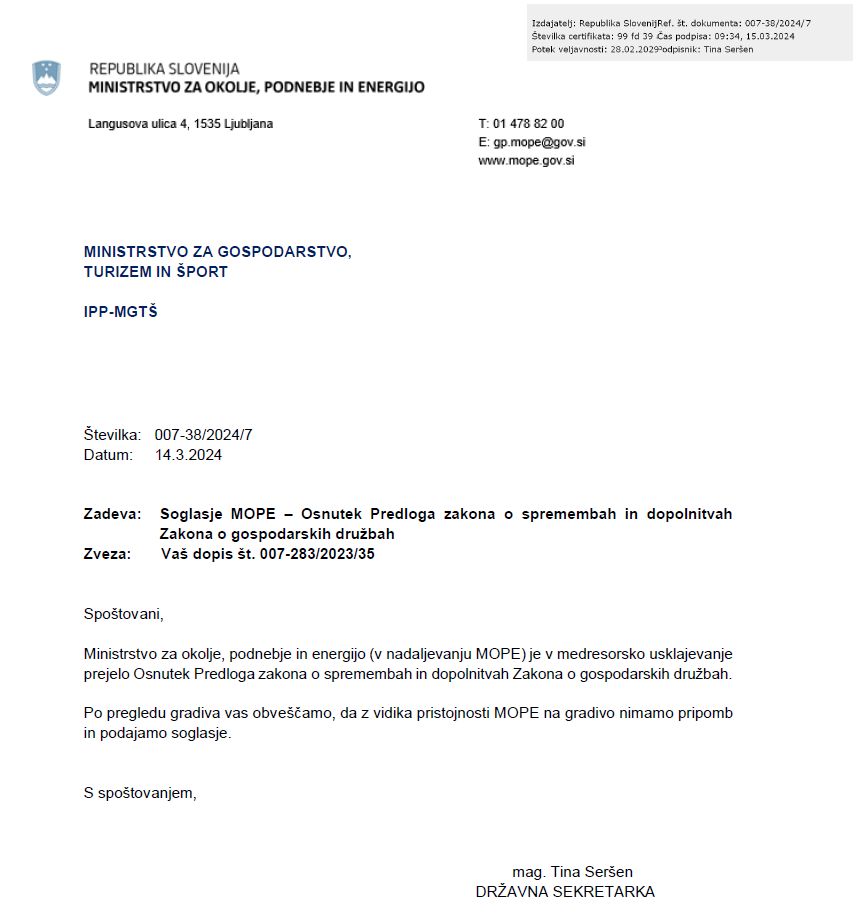 Mnenje Ministrstva za naravne vire in prostor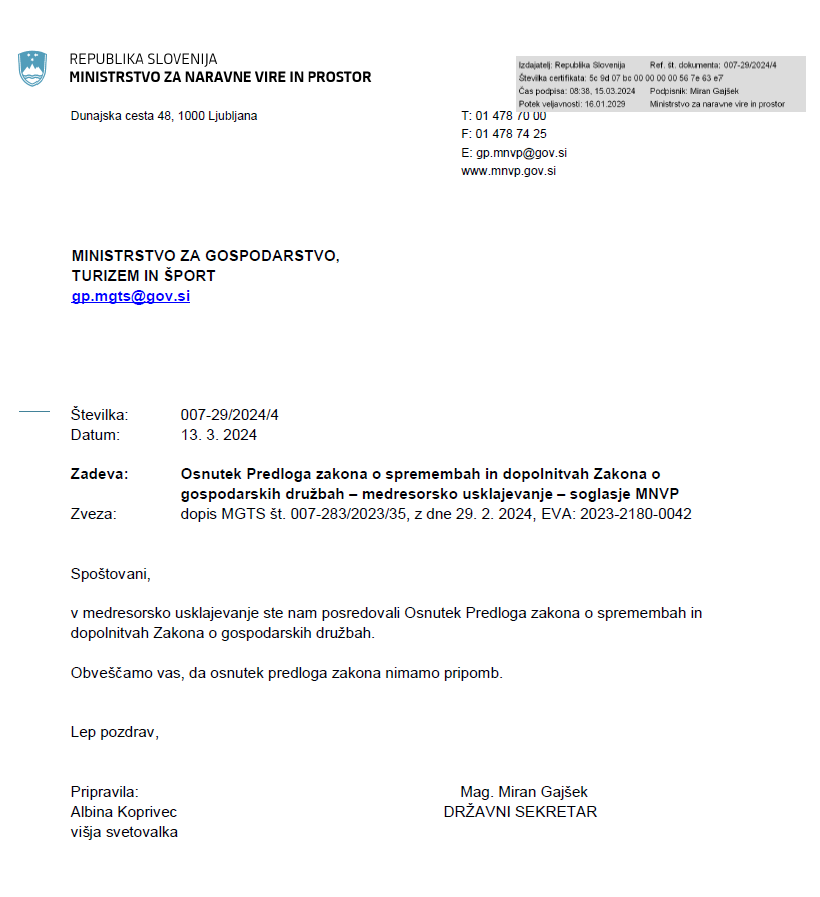 Mnenje Ministrstva za kulturo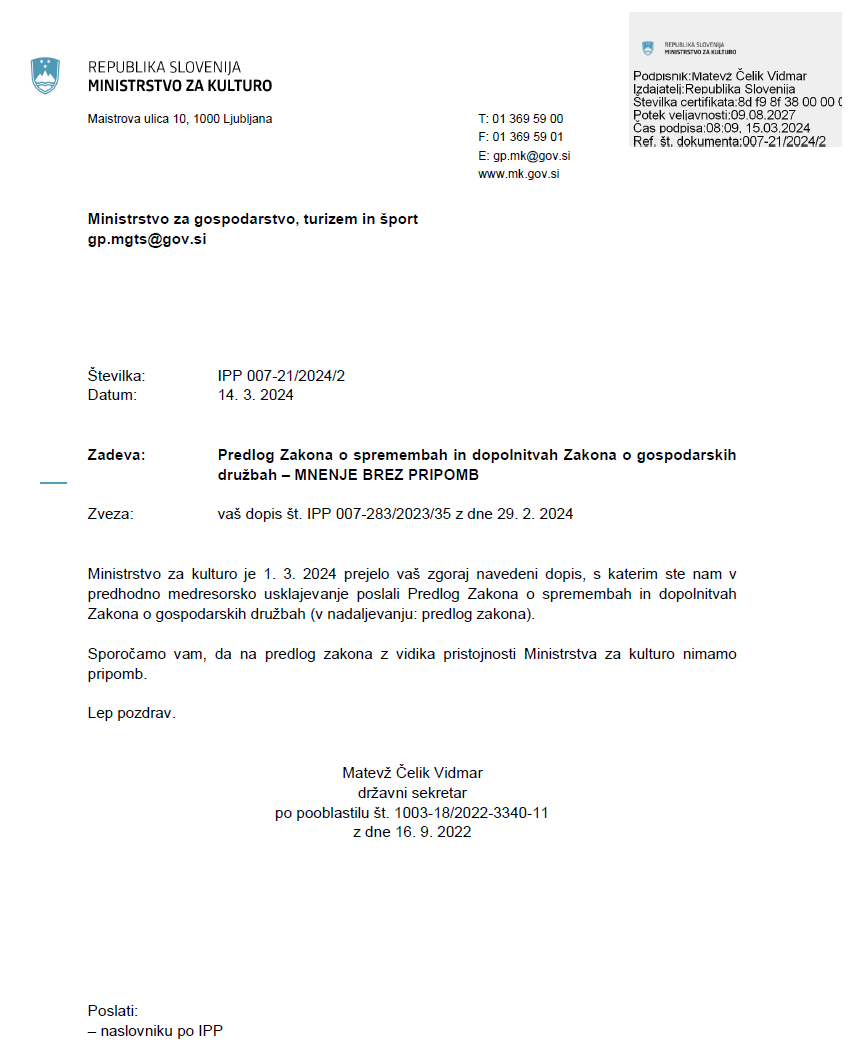 Mnenje Ministrstva za vzgojo in izobraževanje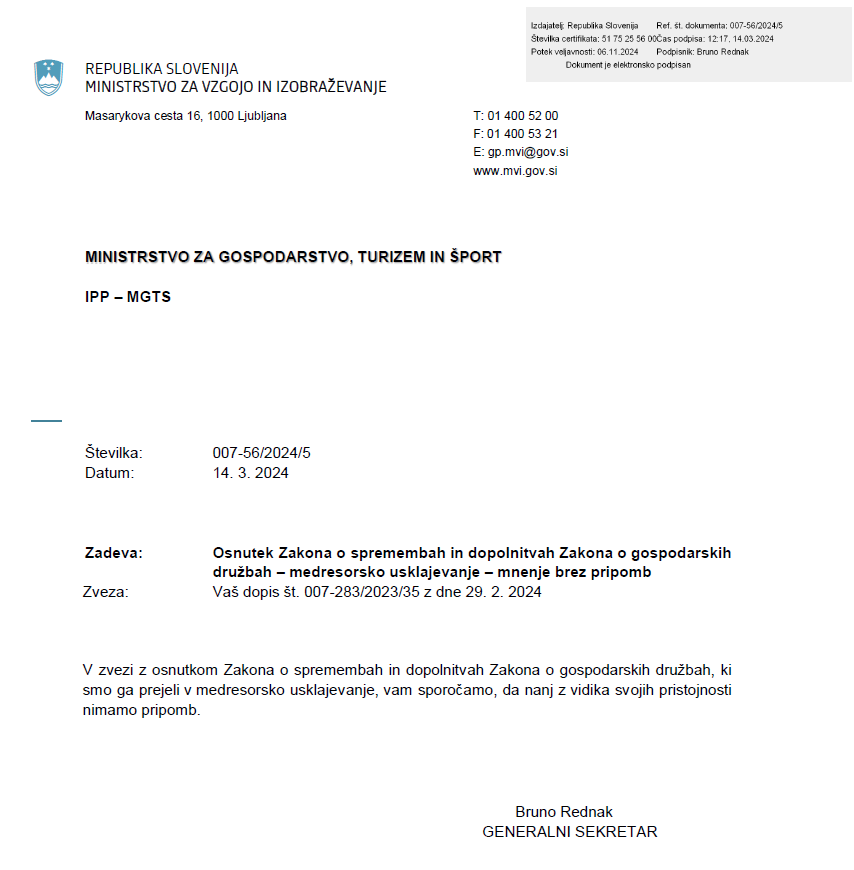 Mnenje Ministrstva za kmetijstvo, gozdarstvo in prehrano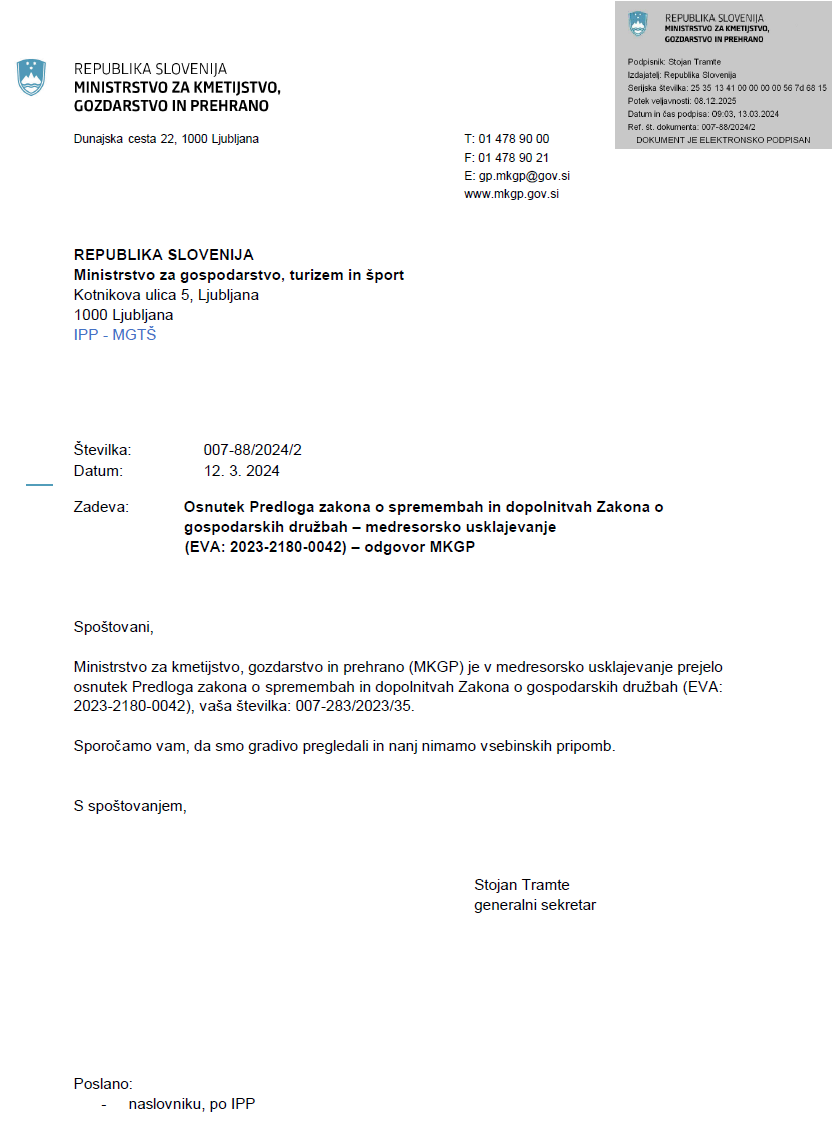 Mnenje Ministrstva za visoko šolstvo, znanost in inovacije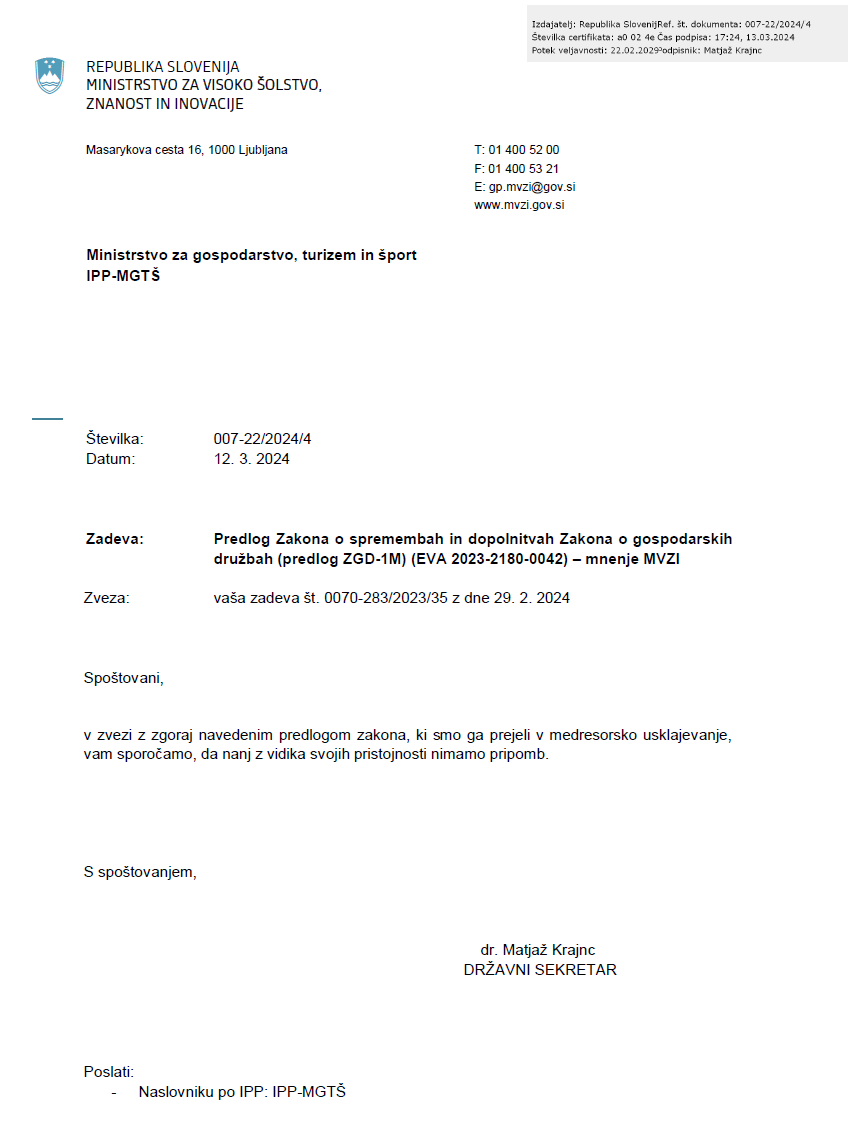 Mnenje Ministrstva za notranje zadeve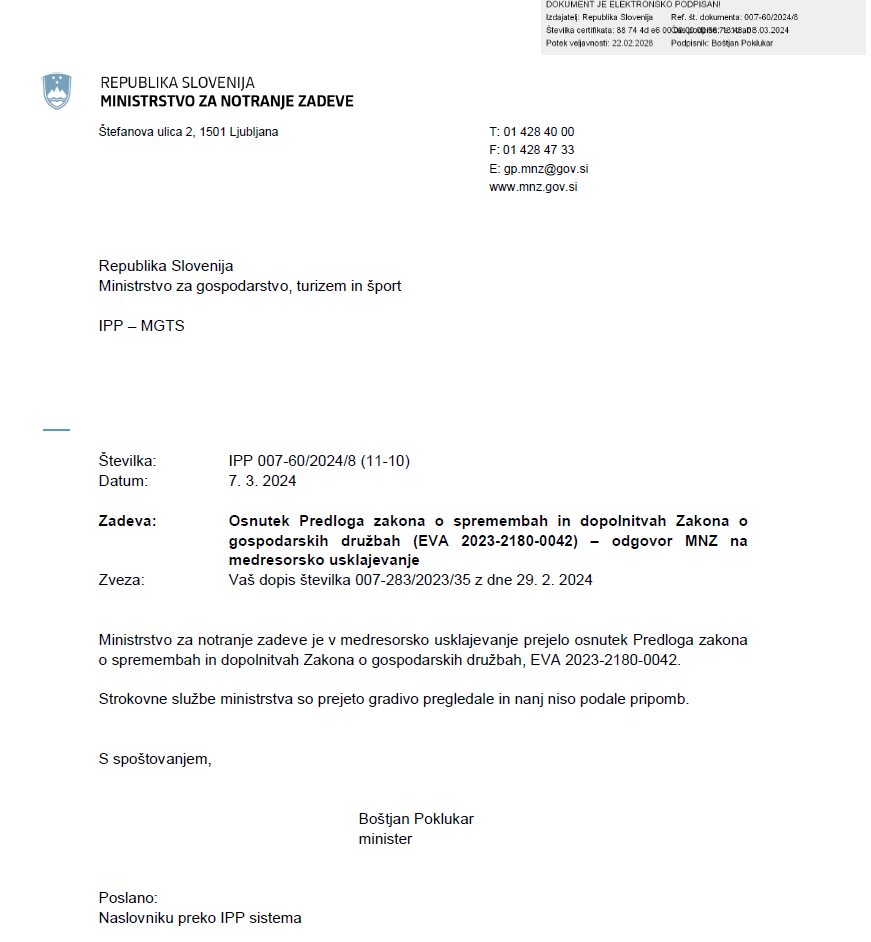 1. Zahteva predlagatelja za:1. Zahteva predlagatelja za:1. Zahteva predlagatelja za:1. Zahteva predlagatelja za:a)obravnavo neusklajenega gradivaobravnavo neusklajenega gradivaDA/NEb)nujnost obravnavenujnost obravnaveDA/NEc) obravnavo gradiva brez sodelovanja javnostiobravnavo gradiva brez sodelovanja javnostiDA/NE2. Predlog za skrajšanje poslovniških rokov z obrazložitvijo razlogov:2. Predlog za skrajšanje poslovniških rokov z obrazložitvijo razlogov:2. Predlog za skrajšanje poslovniških rokov z obrazložitvijo razlogov:2. Predlog za skrajšanje poslovniških rokov z obrazložitvijo razlogov:////3. Gradivo se sme objaviti na svetovnem spletu:3. Gradivo se sme objaviti na svetovnem spletu:3. Gradivo se sme objaviti na svetovnem spletu:DA/NE4. Gradivo je lektorirano:4. Gradivo je lektorirano:4. Gradivo je lektorirano:DA/NELekturo opravila gospa Nataša Purkat, Lektor'ca.5. Gradivo je pripravljeno na podlagi sklepa vlade št. … z dne …5. Gradivo je pripravljeno na podlagi sklepa vlade št. … z dne …5. Gradivo je pripravljeno na podlagi sklepa vlade št. … z dne …5. Gradivo je pripravljeno na podlagi sklepa vlade št. … z dne …6. Predstavitev medresorskega usklajevanja:6. Predstavitev medresorskega usklajevanja:6. Predstavitev medresorskega usklajevanja:6. Predstavitev medresorskega usklajevanja:Gradivo je bilo poslano v medresorsko usklajevanje ministrstvom in vladnim službam.Gradivo je bilo poslano v medresorsko usklajevanje ministrstvom in vladnim službam.Gradivo je bilo poslano v medresorsko usklajevanje ministrstvom in vladnim službam.Gradivo je bilo poslano v medresorsko usklajevanje ministrstvom in vladnim službam.Datum pošiljanja: 29. 2., 16. 4., 22. 4., 7. 5., 8. 5., 22. 5. in 28. 5. 2024. Datum pošiljanja: 29. 2., 16. 4., 22. 4., 7. 5., 8. 5., 22. 5. in 28. 5. 2024. Datum pošiljanja: 29. 2., 16. 4., 22. 4., 7. 5., 8. 5., 22. 5. in 28. 5. 2024. Datum pošiljanja: 29. 2., 16. 4., 22. 4., 7. 5., 8. 5., 22. 5. in 28. 5. 2024. Gradivo je usklajeno:Gradivo je usklajeno:v celoti/večinoma/delnov celoti/večinoma/delnoGradivo je usklajeno:Gradivo je usklajeno:Bistvena neusklajena vprašanja in razlogi za to:……Bistvena neusklajena vprašanja in razlogi za to:……Gradivo je usklajeno:Gradivo je usklajeno:Priložite mnenja organov, s katerimi gradivo ni usklajeno.)Priložite mnenja organov, s katerimi gradivo ni usklajeno.)